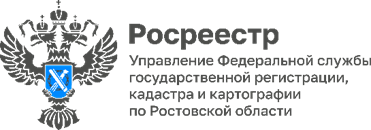 Пресс-релиз                                                                                                                                   29.07.202226 июля в Управлении Росреестра по Ростовской области состоялось очередное заседание Комиссии по рассмотрению споров о результатах определения кадастровой стоимости.На заседании были рассмотрены 5 заявлений о пересмотре результатов определения кадастровой стоимости в отношении 6 земельных участков и 1 здания.В отношении 4 земельных участков членами Комиссии принято решение об определении кадастровой стоимости объекта недвижимости в размере его рыночной стоимости.3 заявления о пересмотре кадастровой стоимости в отношении 2 земельных участков и 1 здания отклонены по причине несоответствия представленных отчетов об оценке рыночной стоимости требованиям ст. 24.18 Федерального закона от 29.07.1998 № 135-ФЗ «Об оценочной деятельности в Российской Федерации».Снижение кадастровой стоимости в отношении 4 объектов недвижимости составило 44,5 %. Информация о принятых решениях размещена на сайте Росреестра: Главная=>Деятельность=>Кадастровая оценка=> Рассмотрение споров о результатах определения кадастровой стоимости=>Информация о работе комиссий по рассмотрению споров о результатах определения кадастровой стоимости=>Информация о деятельности комиссии по рассмотрению споров о результатах определения кадастровой стоимости.Контакты для СМИ:Пресс-служба Управления Росреестра по Ростовской областиТатьяна Фатеева8-938-169-55-69FateevaTA@r61.rosreestr.ruwww.rosreestr.gov.ru